
RANCH RIDING AND RANCH TRAIL CLINIC ENTRY FORM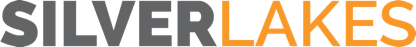 Email the completed form and/or questions to:  silverlakesentries@gmail.comLocal overnight stabling contact Kathy @ 951.258.9711Clinic ScheduleCode of Conduct: All horses attending the event shall be treated humanely, with dignity, respect and compassion at all times. AQHA Rules will be used to govern how each class will be shown and judged.  AQHA equipment and schooling rules will also be in effect. Absolutely no abuse will be tolerated. CONSENT TO BE PHOTOGRAPHED: By entering these premises you consent to being photographed, filmed, videotaped, and/or otherwise recorded for commercial and promotional materials relating to SilverLakes Equestrian and Sports Park (“SilverLakes”) to be exploited in all media now known or hereinafter devised.  You hereby release Balboa Management Group, LLC and its licensees, successors, and assigns worldwide of any liability for any loss, damage or injury to person or property during or in connection with such filming or photography and you agree to comply with all rules and regulations of SilverLakes.  You also hereby grant Balboa Management Group, LCC, its licensees, successors, and assigns the right, but not the obligation, to use and to permit others to use, your name, voice and likeness and, all or any part of the photographs and/or recording of any type made of your appearance in all media now known or hereinafter devised, worldwide in perpetuity.  You warrant you have the full right, power, and authority to authorize such use.Horse’s Name: ____________________________________Owner’s Name: ___________________________________Address:_________________________________________City, State, Zip: ___________________________________Phone:   __________________________________________Email:  ___________________________________________                  Horse’s Name: ____________________________________Owner’s Name: ___________________________________Address:_________________________________________City, State, Zip: ___________________________________Phone:   __________________________________________Email:  ___________________________________________                  Exhibitor #: _________________________________________Exhibitor Name:  __________________________________Riders Relationship to Owner: _________________________Fee Schedule:$75 per Person (Limit 8 per session)$20 per Auditor$8 at gate for parkingPayments must be received by March 15th.Waiting List will be notified March 18th as spots open up.Make Payment to:   Balboa Management Group, LLCRules and Information:No Dogs or Bikes will be allowed on the grounds.Release forms will need to be completed before you will be given your exhibitor number. Release forms will be available at the show office. TOTAL AMOUNT DUE:Exhibitor #: _________________________________________Exhibitor Name:  __________________________________Riders Relationship to Owner: _________________________Fee Schedule:$75 per Person (Limit 8 per session)$20 per Auditor$8 at gate for parkingPayments must be received by March 15th.Waiting List will be notified March 18th as spots open up.Make Payment to:   Balboa Management Group, LLCRules and Information:No Dogs or Bikes will be allowed on the grounds.Release forms will need to be completed before you will be given your exhibitor number. Release forms will be available at the show office. FOR OFFICE USE ONLY:AMOUNT PAID / PAYMENT METHOD:Exhibitor #: _________________________________________Exhibitor Name:  __________________________________Riders Relationship to Owner: _________________________Fee Schedule:$75 per Person (Limit 8 per session)$20 per Auditor$8 at gate for parkingPayments must be received by March 15th.Waiting List will be notified March 18th as spots open up.Make Payment to:   Balboa Management Group, LLCRules and Information:No Dogs or Bikes will be allowed on the grounds.Release forms will need to be completed before you will be given your exhibitor number. Release forms will be available at the show office. 1st session 8:00am-12:00pm12:00pm-1:00pm Lunch (Concessions will be available) 2nd session 1:00pm-4:00pm